Herramientas para la medición de la usabilidad y la experiencia de usuarioIndicaciones: Investiga once herramientas en donde por cada una se deberán definir los puntos indicados con un respectivo ejemplo de un sitio web analizado con su respectivo resultado:Fecha:Nombres de los integrantes:Carrera:Menciona el objetivo de la práctica:FactorDescripciónHerramientaResultado1Análisis de la interacción del usuarioEn este punto se determina de qué forma el usuario interactúa en el sitio web. 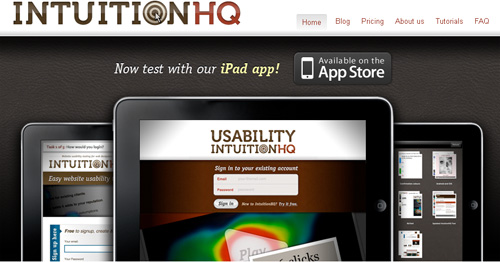 234567891011Agrega las conclusiones personales mínimo media cuartilla por cada integrante del equipo: